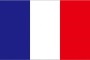 　フランス（パリ）は「美食の国」と呼ばれ、食のトレンドを求めて、世界中から多くのシェフやバイヤーが訪れます。　当協議会では、平成28年度から展示商談会出展等によるフランス（パリ）への輸出支援を続けており、本県の多様な気候風土のもと生産される農林水産物・加工食品のフランスをはじめとした海外への販路開拓に取り組んでまいりました。　今年度は、日本産食材のプロモーションショップを運営し、同ショップを活用した展示コーナーの設置やシェフ・バイヤー等へのプロモーション活動を行う株式会社パソナ農援隊やパリ中心部オペラ地区のサントーギュスタン通りにあり､日本から直輸入したこだわりの食品を揃えるショップ“Workshop ISSE ”から講師をお招きし、セミナーを開催します。　フランス（パリ）への輸出に興味のある方は是非ご参加ください！--------------------------------------------------------------------------------【実施概要】１　日　　時　令和３年８月５日（木）１６：００～１８：００２　場　　所　兵庫県庁西館４階会議室（神戸市中央区下山手通５－１０－１）　　　　　　　※オンライン参加も可能（使用ツールはZoomを予定）３　主　　催　ひょうごの美味し風土拡大協議会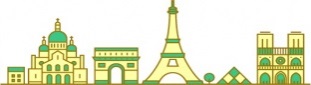 ４　共　　催　ジェトロ神戸５　内　　容　　　講 演 ①：「（仮）フランス（パリ）の食市場と輸出に向けて」　　　　　　　　講師：株式会社パソナ農援隊　海外ユニット長　吉村佳恵　氏講 演 ②：「（仮）フランスで求められる商品について」　　　　　　講師：㈱パソナ農援隊・パリ支店　支店長　シフォロ光子　氏　　　　 「（仮）EC混合食品規制の変更に伴う今後の課題について」　　　　　　　　講師：Workshop ISSE　社長　中沢須美子　氏　　　　　　　　※講演②はフランスからオンライン中継での講演になります。　　時　　間：講演１時間、質疑応答１時間程度を予定　※　県では令和３年度、フランス（パリ）へのプロモーション事業を計画しており、当日はこれについても説明いたします。　※　申込多数の場合は、プロモーション事業参加希望者、兵庫県認証食品認証取得事業者、兵庫県産の農畜水産物を使用する加工食品又は県内で生産された農畜水産物の輸出を目指す事業者を優先させていただきますのでご了承ください。　※　オンライン参加を希望される方には、セミナー前日までに参加ＵＲＬ等を送付いたします。　※　新型コロナウイルス感染症の拡大状況によっては、オンラインのみの開催となることもございます。６　申込方法　　　※ 締切日　 ８月２日（月）裏面の申込欄に必要事項をご記入のうえ、裏面提出先にメールにて送付してください。（※申込多数の場合は、お断りさせていただくことがありますので、ご了承願います。）ひょうごの美味し風土拡大協議会　宛フランス（パリ）への県産農林水産物等輸出促進に向けたセミナーに下記のとおり申込みます。①　法人（事業者）名②　出席者職・氏名（職名）　　　　　　　　　　　　　　　　　　　　　　（氏名）（職名）　　　　　　　　　　　　　　　　　　　　　　（氏名）（職名）　　　　　　　　　　　　　　　　　　　　　　（氏名）②　出席者職・氏名（職名）　　　　　　　　　　　　　　　　　　　　　　（氏名）（職名）　　　　　　　　　　　　　　　　　　　　　　（氏名）（職名）　　　　　　　　　　　　　　　　　　　　　　（氏名）②　出席者職・氏名（職名）　　　　　　　　　　　　　　　　　　　　　　（氏名）（職名）　　　　　　　　　　　　　　　　　　　　　　（氏名）（職名）　　　　　　　　　　　　　　　　　　　　　　（氏名）③　担当者職・氏名（職名）　　　　　　　　　　　　　　　　　　　　　　（氏名）（職名）　　　　　　　　　　　　　　　　　　　　　　（氏名）（職名）　　　　　　　　　　　　　　　　　　　　　　（氏名）④ 連絡先電話番号⑤ 連絡先ﾒｰﾙｱﾄﾞﾚｽ⑥　参加方法（希望する方法にﾁｪｯｸ）□　会場での参加を希望　　　　　　　□　オンラインでの参加を希望□　会場での参加を希望　　　　　　　□　オンラインでの参加を希望□　会場での参加を希望　　　　　　　□　オンラインでの参加を希望⑦　輸出希望商品に関する情報（優先順位の高い商品を２品までご記入ください）⑦　輸出希望商品に関する情報（優先順位の高い商品を２品までご記入ください）⑦　輸出希望商品に関する情報（優先順位の高い商品を２品までご記入ください）⑦　輸出希望商品に関する情報（優先順位の高い商品を２品までご記入ください）商品名　（　　　　　　　　　　　　　　　　　　　　　　　　　　　　　　　　　　　　　　　　）内容：輸出希望商品について、該当するもの全てにチェックしてください。兵庫県認証食品認証取得兵庫県産の農畜水産物を使用する加工食品又は県内で生産された農畜水産物過去に兵庫県・農林水産省・JETROのＥＵ輸出関連事業への参加経験がある海外への輸出経験があるＥＵへの輸出経験がある商品名　（　　　　　　　　　　　　　　　　　　　　　　　　　　　　　　　　　　　　　　　　）内容：輸出希望商品について、該当するもの全てにチェックしてください。兵庫県認証食品認証取得兵庫県産の農畜水産物を使用する加工食品又は県内で生産された農畜水産物過去に兵庫県・農林水産省・JETROのＥＵ輸出関連事業への参加経験がある海外への輸出経験があるＥＵへの輸出経験がある商品名　（　　　　　　　　　　　　　　　　　　　　　　　　　　　　　　　　　　　　　　　　）内容：輸出希望商品について、該当するもの全てにチェックしてください。兵庫県認証食品認証取得兵庫県産の農畜水産物を使用する加工食品又は県内で生産された農畜水産物過去に兵庫県・農林水産省・JETROのＥＵ輸出関連事業への参加経験がある海外への輸出経験があるＥＵへの輸出経験がある商品名　（　　　　　　　　　　　　　　　　　　　　　　　　　　　　　　　　　　　　　　　　）内容：輸出希望商品について、該当するもの全てにチェックしてください。兵庫県認証食品認証取得兵庫県産の農畜水産物を使用する加工食品又は県内で生産された農畜水産物過去に兵庫県・農林水産省・JETROのＥＵ輸出関連事業への参加経験がある海外への輸出経験があるＥＵへの輸出経験がある商品名（　　　　　　　　　　　　　　　　　　　　　　　　　　　　　　　　　　　　　　　　）内容：兵庫県認証食品認証取得兵庫県産の農畜水産物を使用する加工食品又は県内で生産された農畜水産物過去に兵庫県・農林水産省・JETROのＥＵ輸出関連事業への参加経験がある海外への輸出経験があるＥＵへの輸出経験がある商品名（　　　　　　　　　　　　　　　　　　　　　　　　　　　　　　　　　　　　　　　　）内容：兵庫県認証食品認証取得兵庫県産の農畜水産物を使用する加工食品又は県内で生産された農畜水産物過去に兵庫県・農林水産省・JETROのＥＵ輸出関連事業への参加経験がある海外への輸出経験があるＥＵへの輸出経験がある商品名（　　　　　　　　　　　　　　　　　　　　　　　　　　　　　　　　　　　　　　　　）内容：兵庫県認証食品認証取得兵庫県産の農畜水産物を使用する加工食品又は県内で生産された農畜水産物過去に兵庫県・農林水産省・JETROのＥＵ輸出関連事業への参加経験がある海外への輸出経験があるＥＵへの輸出経験がある商品名（　　　　　　　　　　　　　　　　　　　　　　　　　　　　　　　　　　　　　　　　）内容：兵庫県認証食品認証取得兵庫県産の農畜水産物を使用する加工食品又は県内で生産された農畜水産物過去に兵庫県・農林水産省・JETROのＥＵ輸出関連事業への参加経験がある海外への輸出経験があるＥＵへの輸出経験がある当日、質疑応答時にお聞きになりたい内容がありましたらご記入ください 。当日、質疑応答時にお聞きになりたい内容がありましたらご記入ください 。当日、質疑応答時にお聞きになりたい内容がありましたらご記入ください 。当日、質疑応答時にお聞きになりたい内容がありましたらご記入ください 。